HRVATSKA GORSKA SLUŽBA SPAŠAVANJAOdjel za razvoj i projekte HGSS-aNovi Adrion – Promicanje održivog korištenja prirodne baštine PP BiokovoNAZIV PROJEKTANovi Adrion – Promicanje održivog korištenja prirodne baštine PP Biokovo ***PROGRAM I ALOKACIJA FINANCIRANJA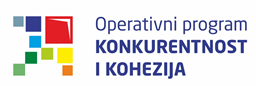 OP Konkurentnost i kohezija 2014.-2020.Prioritetna os 6 – Zaštita okoliša i održivost resursaKK.06.1.2.01 – Promicanje održivog korištenja prirodne baštine u nacionalnim parkovima i parkovima prirode***OPĆI PODACI Nositelj:JU PP BiokovoPartneri: Hrvatska gorska služba spašavanja JU Makarska razvojna agencijaRazdoblje provedbe: travanj 2018. – listopad 2022. (55 mjeseci)Ukupna vrijednost projekta: 32.041.753,44 HRK (4.252.671,50 EUR)Nositelj: 30.065.766,73 HRK (3.990.412,99 EUR)Partneri: HGSS: 1.032.686,73 HRK (137.061,08 EUR)JU Makarska razvojna agencija 943,300,00 HRK (125.197,43 EUR)Omjer sufinanciranja: 85%Bespovratna sredstva: 27.235.490,42 HRK (3.614.770,78 EUR)***OPIS PROJEKTASvrha projekta Novi Adrion je poticaj društveno-gospodarskog razvoja makarske rivijere (Makarska, Podgora, Zagvozd, Tučepi) i Splitsko-dalmatinske županije kroz održivo upravljanje Parkom prirode Biokovo. Prema statistici Ministarstva turizma, grad Makarska bilježi porast od20,18% u dolascima turista u 2016. u odnosu na 2015. godinu, Splitsko-dalmatinska županija porast od 10,66% s tim da u istom periodu PP Biokovo bilježi porast od 16,68%, što je ispod porasta dolazaka u Makarsku. Destinacija općine Zagvozd nadalje pripada razvojnim destinacijama, koja je ostvarila rast 100% u broju dolazaka u 2016. godini u odnosu na 2015. godinu, što znači da postoji potražnja za ponudom ruralnog turizma u Zabiokovlju i potencijal za turistički razvoj, a što je u direktnoj korelaciji i sa Strategijom turizma RH koja navodi kako su pogodne lokacije za uspostavu posjetiteljskih centara u nacionalnim i parkovima prirode. Tako se daje mogućnost JU PP Biokovo da postane nositelj razvoja na sjevernoj strani Biokova. Projektom Novi Adrion stoga je uzeta uobzir postojeća statistika i postojeća posjetiteljska infrastruktura u parku (nepostojanje vizitacijskih točaka visoke atraktivnosti, veliki broj umjereno razvijene pješačko-planinarske infrastrukture, neadekvatni transportni kapaciteti) te definirana diverzifikacija posjetiteljskih sadržaja, razvoj vizitacijskih točaka visoke atraktivnosti, uveden sustav prijevoza i sigurnosti posjetitelja i razvoj edukativnih i promotivnih aktivnosti, a sve kako bi se privukao veći broj posjetitelja različitih profila (planinari, rekreativci, zaljubljenici u prirodu, oni koji traže aktivni odmor, ali i oni koje privlači ruralni i obiteljski turizam), ostvarila njihova veća potrošnja te dodatno unaprijedilo uređenje i upravljanje prirodnom baštinom PP Biokova.Ciljne skupine:1. Posjetitelji: nova doživljajna iskustva i upoznavanje baštine, uz preduvjet sigurnosti; provođenje aktivnog odmora i odmora u prirodi2. Turistički djelatnici (turoperatori, turističke agencije): predstavljanje novih i inovativnih turističkih aranžmane čime će povećati svoju prednost na tržištu i ostvariti profit od takvih aranžmana,3. Zaposlenici JU PP Biokovo: odgovorno i savjesno upravljanje prirodnom baštinom PP Biokovo; unaprjeđenje upravljačkih i specifičnih znanja4. Lokalna zajednica makarske rivijere je ciljna skupina koja je također i krajnji korisnik: uspostava turističkog sadržaja putem kojeg oni mogu izravno ili neizravno imati korist (otvaranjem novih radnih mjesta, novi kanal za plasiranje proizvoda uz dodatne koristi kao što su educiranje oprirodnoj baštini i prenošenje znanja svojim gostima).ELEMENTI PROJEKTA:1: Akcijski plan upravljanja posjetiteljima2: Uređenje Skywalk-a3: Unaprjeđenje posjetiteljskih sklopova4: Uređenje Rodićeve ceste5: Unaprjeđenje sustava prijevoza posjetitelja6: Uređenje posjetiteljskog centra7: Unaprjeđenje sustava sigurnosti posjetitelja8: Multimedijalno educiranje posjetitelja9: Razvoj edukativnih programa10: Izrada edukativnih i prezentacijskih materijala11: Edukacija turističke javnosti12: Promocija i vidljivostV: Promidžba i vidljivostPM: Upravljanje projektom i administracija***CILJEVI PROJEKTASpecifični cilj:Povećanje obrazovnog kapaciteta posjetitelja PP BiokovoPovećanje broja posjetitelja PP BiokovoPovećanje atraktivnosti prirodne baštine PP BiokovoOpći cilj:Društveno-gospodarskog razvoja makarske rivijere (Makarska, Podgora, Zagvozd, Tučepi) i Splitsko-dalmatinske županije kroz održivo upravljanje Parkom prirode Biokovo***REZULTATI PROJEKTNOG DIJELA HGSS-aOdržane 2 ITLS edukacije nadzornika i rendžeraOdržan tečaj speleospašavanjaOdržana obuka vodiča aktivnog i pustolovnog turizma Održana edukacija o prikupljanju prostornih podataka i rukovanja s GPS uređajemNabavljena oprema za spašavanje i traganja (medicinska, radijska i oprema za podizanje ispuštanje, nosiljke)Nabavljeno modularno skloništeČuvari prirode JU PP Biokovo obučeni za speleospašavanjeIzrađen projekt sigurnosnih poboljšnicaIzrađen elaborat sigurnosti PP BiokovoIzrađena GIS baza podatakaIzvršena markacija planinarskih staza